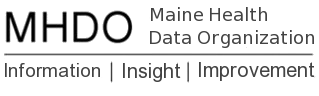 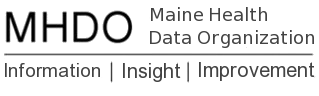 October 2022 APCD Data Release NotesOpening Statement This release contains the following data:2022 Q2 Commercial data 2022 Q2 MaineCare (Medicaid) data 2021 Q3 & Q4 Medicare dataDocumentation Included with This ReleaseThe documentation included in this release: (a description of each document is provided on page 4 of this document) MHDO’s Release Notes (this document)MHDO’s 2022 Q2 Release ReportMHDO’s 2022 Q2 Payer IndexMHDO’s 2022 Q2 Validation ReportMHDO’s APCD FAQMHMC’s Methodology for Removing Duplicate Rx ClaimsBusiness Rules and Entity Relationship Diagrams (ERDs)CMS/ResDAC Codes Used for SUD RedactionImportant UpdatesThe MHDO APCD Business Rules and Entity Relationship Diagrams (ERDs) document has been updated of October 13, 2022, to reflect descriptions of enhancements made to the APCD over the past year such as the enhanced MHDO de-identified Member, Person; and Provider IDs. Information has also been added regarding the newly available Geocoded FIPs codes. Member Match to EligibilityOverall, the match rate (which represents the percentage of claims that have a matching eligibility record for the member) is high for all claim types and payer categories.  Information on these match rates can be found in MHDO’s 2022 Q2 Release Report. Medical Claims FileThe overall match rate for the medical claims file is 99.6%.  Dental Claims FileThe overall match rate for the dental claims file is 99.1%. Pharmacy Claims FileThe overall match rate for the pharmacy claims file is 99.7%.Payer Specific NotesMaineCare (G0001)$0 Payments in Claims Data for Critical Access Hospitals and Institutions for Mental DiseaseAs previously reported for claims paid to Critical Access Hospitals (CAH) and Institutions for Mental Disease (IMD) on behalf of MaineCare members, a $0 in the total paid field indicates the payment made to the CAH or IMD falls under a non-claims-based payment methodology. There are valid claim payments to CAHs and IMDs for MaineCare members for amounts greater than $0 when MaineCare is not the primary payer of the claim. MaineCare is working on producing a file that they will send to MHDO that will contain the missing claims payments prospectively (beginning with August 2022).  Once MHDO receives this data we will integrate it into the claims dataMissing Data and Other Data ObservationsRefer to the MHDO Payer Index file for more information about payer submitter deactivations and data end dates. As a reminder of our data release policy, we typically don’t release claims data if valid eligibility for that reporting period is not available. Medical Claims FileNoneDental Claims File NonePharmacy Claims FileNoneDescription of Documentation Included in MHDO APCD Release to support the Data Release ReportThis report provides a summary by payer and file type of all the data included in this release (Release Summary Pivot worksheet). It also contains worksheets by claim type (DC, PC, and MC) on the match rate to the eligibility file. This report is produced with each quarterly release. Payer IndexThis report provides the registration information for each payer by year. It includes both active and deactivated payers.Validation ReportThis report lists all validations that incoming data are checked against and indicates accuracy by payer (payer codes as defined in the APCD Payer table). This report is produced with each quarterly release.MHMC’s methodology for removing duplicate Rx ClaimsThis document details one user’s methodology for removing duplicate pharmacy claims. Frequently Asked QuestionsThis resource on the MHDO website is available to answer questions about the APCD: https://mhdo.maine.gov/faqs_data.html#apcd data  MHDO Data Dictionary The MHDO Data Dictionary is an interactive tool to assist data users with understanding the content, format and structure of the MHDO All Payer Claims Database (APCD) data sets, and the MHDO Hospital Encounter Data. The MHDO Data Dictionary is available at https://mhdo.maine.gov/mhdo-data-dictionary/    Business Rules and Entity Relationship Diagrams (ERDs) This documentation was developed in collaboration with our data users to support the MHDO’s metadata strategy.  The Business Rules describe the current methodology used to derive the value-added components of the MHDO APCD. The entity relationship diagrams (ERDs) show the relationships between data tables. CMS/ResDAC Substance Use Disorder Codes A listing of Substance Use Disorder (SUD) procedure codes developed by CMS/ResDAC 